ПРАКТИЧЕСКАЯ РАБОТА №19Тема: Радиосвязь и телевидение.Цель: повторить и закрепить основные понятия и формулы раздела “Волны”, систематизировать учебный материал; рассмотреть использование теоретических знаний для решения экспериментальных, расчетных, и качественных задач. Задача 1: Для радиоприемника требуется изготовить катушку индуктивностью L мГн длиной  l см площадью одного витка S см2 сколько витков должна иметь эта катушка?Индуктивность катушки: L=μ·μ0·N²·S/l μ=1 – магнитная проницаемость среды (для воздуха)μ0=4π·10-7Гн/м – магнитная постояннаяЗадача 2: В каком диапазоне длин волн работает приемник, если емкость конденсатора в его колебательном контуре можно плавно изменять от С1 до С2 пФ, а индуктивность катушки постоянна и равна L мкГн?   Задача 3: Наименьшее расстояние от Земли до Сатурна l Тм. Через какой минимальный промежуток времени может быть получена ответная информация с космического корабля, находящегося в районе Сатурна, на радиосигнал, посланный с Земли? Задача 4: На каком расстоянии от антенны радиолокатора находится объект, если отраженный от него радиосигнал возвратился обратно через t мкс?Задача 5: На какой частоте корабли передают сигналы бедствий SOS если по Международному соглашению длина волны равна 600 м?  λ=/ν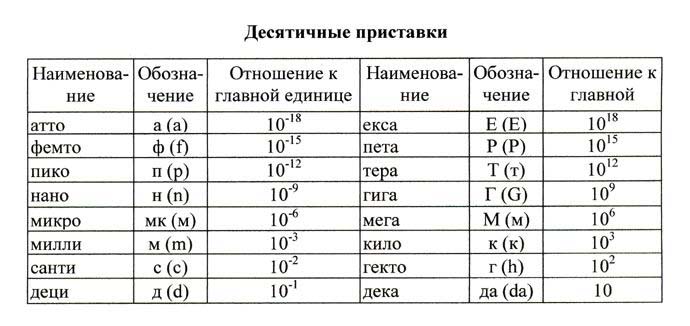 Вариант123456789101112L, мГн0,50,60,650,70,750,80,550,850,90,950,450,4l, см6,256,206,156,106,056,306,356,406,456,506,556,60S, см2442742312629384525283835N????????????     Вариант123456789101112С1, пФ200210220225230235240245250255260265С2, пФ170017501850190019502000205021002150220022502300L,мкГн404550556575708085909560λ1, м????????????λ2, м????????????Вариант123456789101112l, Tм1,11,151,281,251,101,111,121,131,141,151,161,17с, м/с3·1083·1083·1083·1083·1083·1083·1083·1083·1083·1083·1083·108t????????????Вариант123456789101112t, мкс150160170180190195210220185175165215с, м/с3·1083·1083·1083·1083·1083·1083·1083·1083·1083·1083·1083·108l, м????????????